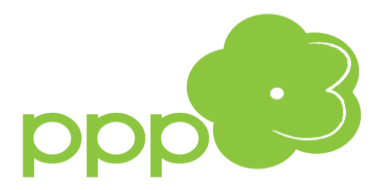 „Spotkania z Tymoteuszem”ZAJĘCIA GRUPOWE DLA DZIECI W WIEKU 8 – 11 LATW SYTUACJI OKOŁOROZWODOWEJ __________________________________________________________________________Osoby prowadzące: mgr Katarzyna Kwiatek-Skrobańska – psycholog		         mgr Kinga Olech – pedagog Program został przygotowany z myślą o dzieciach w wieku 8 – 11 lat, których rodzice 
są w sytuacji przed rozwodem, w trakcie rozwodu lub niedługo po rozwodzie.Zajęcia mają charakter terapeutyczno-edukacyjny ze szczególnym założeniem zapewnienia dzieciom poczucia bezpieczeństwa poprzez autentyczną, akceptującą i empatyczną postawę prowadzących zajęcia.Celem zajęć jest wspieranie rozwoju emocjonalnego dzieci i ich umiejętności życiowych poprzez pomoc w rozumieniu tego co się dzieje w ich życiu, umożliwienie odreagowania traumatycznych doświadczeń oraz uczenie lepszego radzenia sobie w trudnej sytuacji rozpadu rodziny. Zadania są realizowane poprzez rozmowę, opowiadania terapeutyczne, zabawy i gry terapeutyczne, rysunek i inne prace plastyczne.Zajęcia będą realizowane w I półroczu roku szkolnego 2023/2024 na terenie PPP nr 3, w sali nr 107, w środy, w godzinach 17.30 – 18.30.Planuje się 12 spotkań. W zajęciach może uczestniczyć max. 6 dzieci.Kwalifikowanie dzieci do udziału w zajęciach odbywa się poprzez złożenie przez rodzica wniosku w sekretariacie Poradni i umówienie się telefoniczne na indywidualne spotkania: prowadzących z rodzicem, a następnie prowadzących z dzieckiem. Spotkania te mają na celu nawiązanie kontaktu z rodzicem i dzieckiem, uzyskanie wiedzy na temat sytuacji rodziny 
i dziecka oraz przekazanie informacji na temat zajęć.Termin składania wniosków na zajęcia – do 15 września 2023. Wniosek można pobrać 
w sekretariacie Poradni lub ze strony internetowej z zakładki „druki do pobrania”Prowadzący telefonicznie poinformują rodziców, czy dziecko zostało zakwalifikowane na zajęcia.Serdecznie zapraszamy